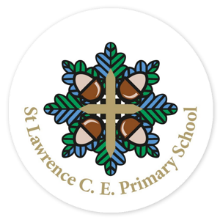 	Year 5/6 						Autumn Term 2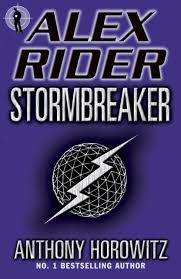 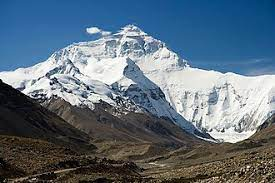 